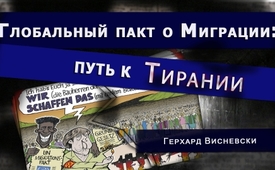 Глобальный миграционный пакт: путь к тирании (Герхард Висневски)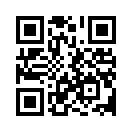 Следующая статья Герхарда Висневского посвящена «Гло-бальному пакту о миграции» Организации Объединенных Наций (ООН). Он должен быть подписан и реализован почти всеми государствами-членами ООН в декабре 2018 года. Гло-бальные планы по полной перемене народов и планеты могут работать только в том случае, если они контролируют мысли, мнения и средства массовой информации. Но если это про-изойдет, разве это не путь к тирании?Мнение без прикрас, сегодня с Герхардом Висневски, немецким журналистом, автором книг и фильмов. В следующем, несколько сокращенном, отрывке его публикации в газете ExpressZeitung от августа 2018, речь идёт о «Глобальном миграционном пакте» ООН. Этот пакт планируется подписать 10./11. декабря 2018 года в городе Марракеш (Марокко) почти всеми государствами-членами ООН, после чего он должен вступить в силу. 

Глобальный миграционный пакт: путь к тирании 
[…] Если пойдёт по замыслу глобальных составителей планов миграции, то времена свободной ин-формации и свободы выражения мнения о миграции скоро пройдут.[…] Глобальные планы по полной перемене народов и планеты могут работать только в том случае, если они контролируют мысли, мнения и средства массовой информации. И это вовсе не мрачный прогноз вечного пессимиста. Напротив, это можно подчерпнуть из сообщения ген-секретаря ООН Антониу Гутерреша: «Мы, к со-жалению, должны принять к сведению, что ксенофобные политические разговоры о ми-грации слишком широко распространены сегодня. […] Мы должны не допустить того, чтобы они нарушили наши планы.» […]

Именно такое уравнивание публикуемого мнения предусмотрено в планах ООН по массовой мигра-ции, в частности в «Глобальном договоре о миграции», который должен быть подписан не когда-нибудь в будущем и он не является научной фантастикой, но он стоит прямо у нас на пороге. Уже в декабре 2018 он должен быть подписан государствами-членами ООН. Общая уравниловка достига-ется путем мнимой борьбы с «дискриминацией», «расизмом», «расовой дискриминацией», «ксено-фобией» и «нетерпимостью», что может показаться не таким уж плохим. Кто уж хочет быть расистом и враждебным в отношении чужих. Но проблема в том, что эти понятия не только растяжимы, но тут речь о самых настоящих «псевдо-понятиях», которые, в зависимости от того, что затребовано, можно интерпретировать как угодно. Это означает, что этот новый закон ООН гибкий, как каучук и что такое «расизм» или «ксенофобия», определяем не мы, а ООН и приверженные ей правительства. А вторая проблема в том, что эта гибкость должна быть безжалостно использована – а именно в направлении всё большего расширения значения слов «расизм», «дискриминация» или «ксенофобия». 

Так в окончательной версии текста миграционного пакта от 11 июля 2018 года, который в декабре хотят подписать 190 из 193 государств, сказано: 

«Мы обязуемся ликвидировать все формы дискриминации, а также высказывания, действия и проявления расизма, расовой дискриминации, насилия, ксенофобии и связанной с ней нетерпимо-стью ко всем мигрантам в соответствии с международными правами человека». 

Следующим шагом является не только работа с такими резиновыми терминами, как «расизм», но и борьба с высказываниями, действиями и «формами» или «проявлениями», которые могут включать еще больше форм поведения. Уже сегодня можно только удивляться, что можно понимать под «формой дискриминации».
 
В Германии, например, этим концептуальным искажением и расширением понятий занимается тайная организация секретных служб и правительства, а именно положительный к мигрантам фонд Амадеу Антонио, под руководством бывшего Штази-агента. «Тайная организация», поскольку она по боль-шому счёту финансируется правительством, в то время как в Совете фонда сидит президент охраны конституции одной федеральной земли. И если будет по воле этого близкого к правительству и сек-ретным службам фонда, то никому не надо кричать «Беженцы, вон отсюда!» или «Германия для немцев!», чтобы попасть в число расистов. Нет – если пойдёт по воле этой организации, мы уже все являемся народом расистов. В конце концов, кто еще не говорил о «экономических беженцах» или не жаловался, что средства массовой информации в связи с мигрантами нам только лгут. Согласно Фонду Амадеу Антонио, все это уже «подстрекательство к расизму». 

Этот финансируемый государством фонд составил целый каталог, что следует понимать под «под-стрекательством к расизму». Например, если кто-то говорит о «мы» и «они» в связи с мигрантами или обвиняет мигрантов в «социальных проблемах, таких как сексизм, преступность или недостаток жилья», то это запрещено. Следовательно, "подстрекательство к расизму» это:
– Противопоставление «мы» и «они»
– Обобщение, как: «все беженцы»“ […]
– мнимый «расизм в культуре», как: «Они нам просто не подходят …»
– предполагаемые (националистические) противопоставления, такие как: «А как насчет наших детей, бездомных и т. д.?»
– если сказать: «Скоро будем чужие в собственной стране» […]

То есть это как раз те «формы» расизма, о которых идёт речь в миграционном пакте. Другими слова-ми, всякое критическое отношение к миграции, является расизмом […] «Следующим шагом будут лагеря» - предупреждает в своём видео автор Оливер Яних. Криминализация критиков иммиграции ведёт к тому, что их когда-нибудь посадят: «В тюрьмы или лагеря, это в конечном счёте всё равно. Но если пойдёт по этим критериям, то это затронет тысячи. […] По этому определению каждый, кто критикует иммиграцию, является преступником. Тем самым расистская диктатура, направленная против коренного населения, является реальностью.от Annett H. (a.h.)Источники:Express Zeitung Ausgabe Nr. 19 vom August 2018, S.60-62 „Globaler Pakt für Migration: Der Weg in die Tyrannei“
https://shop.expresszeitung.com/Может быть вас тоже интересует:---Kla.TV – Другие новости ... свободные – независимые – без цензуры ...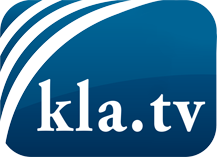 О чем СМИ не должны молчать ...Мало слышанное от народа, для народа...регулярные новости на www.kla.tv/ruОставайтесь с нами!Бесплатную рассылку новостей по электронной почте
Вы можете получить по ссылке www.kla.tv/abo-ruИнструкция по безопасности:Несогласные голоса, к сожалению, все снова подвергаются цензуре и подавлению. До тех пор, пока мы не будем сообщать в соответствии с интересами и идеологией системной прессы, мы всегда должны ожидать, что будут искать предлоги, чтобы заблокировать или навредить Kla.TV.Поэтому объединитесь сегодня в сеть независимо от интернета!
Нажмите здесь: www.kla.tv/vernetzung&lang=ruЛицензия:    Creative Commons License с указанием названия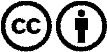 Распространение и переработка желательно с указанием названия! При этом материал не может быть представлен вне контекста. Учреждения, финансируемые за счет государственных средств, не могут пользоваться ими без консультации. Нарушения могут преследоваться по закону.